Date: February 12 & 13, 2020In your journal record the following:DRAWING ENTRY #8:Reflective Writing:  Look at the 4 ink landscape drawings below. Which do you like the best? Why?Announcements/Reminders:      Journal check TODAY!Today’s Objective:  Gesture drawing (boy balancing)Review Ink Landscape (go over task sheet)Work on Ink LandscapeHomework: In your sketchbook do a 20-30 minute observational drawing of something interesting in your room (use the Look, Hold, Draw method).      2.  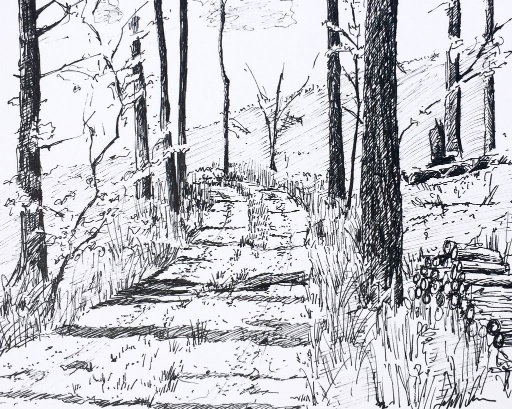 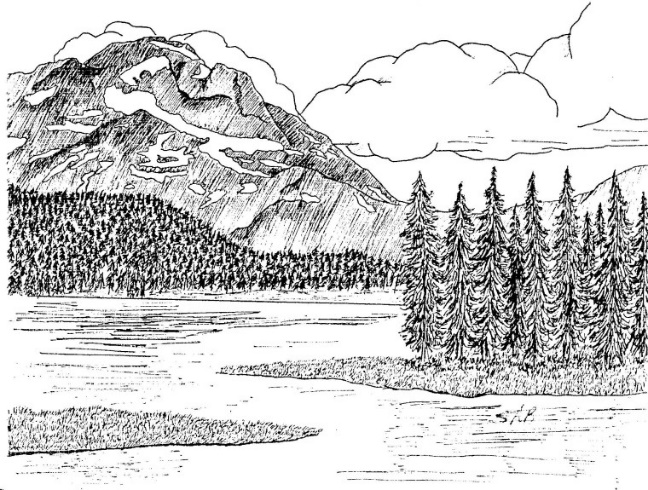 3. 4. 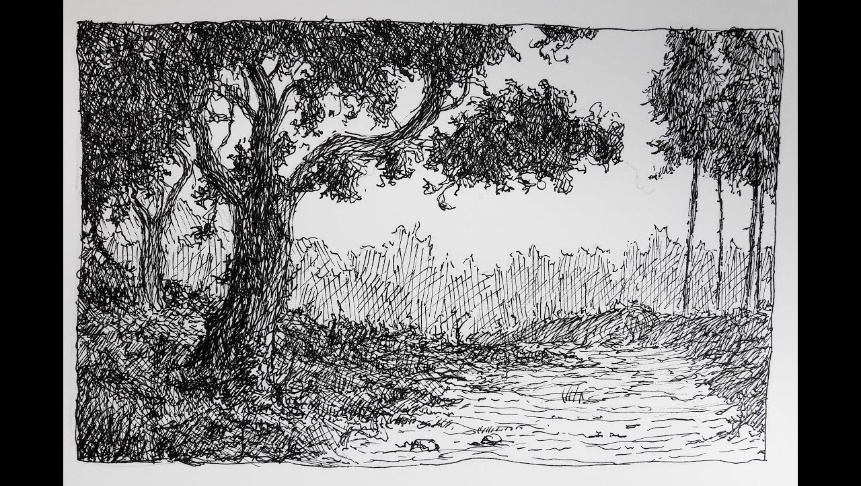 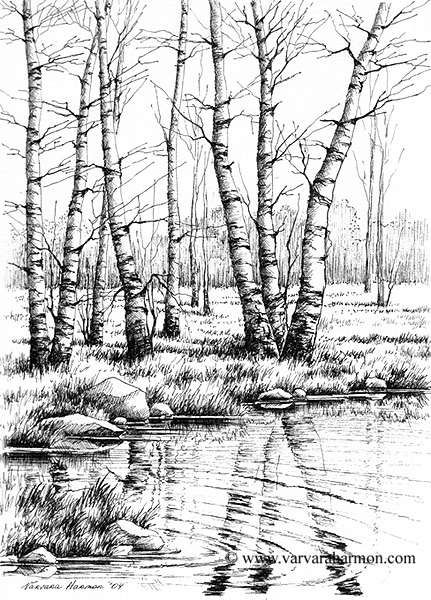 